Me llamo _________________________________________________			TAREA:  Due ______________________
Please choose one of the two homework choices.OPCION #1:  Technology is a great way to learn and practice Spanish.  Go to the following website and choose at least one of the websites to try out for at least 10 minutes. Please have an adult sign below to confirm that you completed this homework choice.http://mrsbohan.weebly.com/just-for-5th-grade.html  Adult signature ___________________________________________________________________________________________________Optional Student Feedback  - in English (What website did you use?  Did you like it?  What did you learn from it? )__________________________________________________________________________________________________________________________________________________________________________________________________________________________________________________OPCION #2:  Writing practice.  Complete the sentences below in a logical way.  There are many possibilities.Yo quiero ___________________________________________________________________________________________________Me gusta ____________________________________________________________________________________________________Yo soy _______________________________________________________________________________________________________No me gusta ________________________________________________________________________________________________Yo tengo ____________________________________________________________________________________________________En el restaurante, hay _____________________________________________________________________________________Yo vivo en _________ __________________________________________________________________________________________Me gustaría _________________________________________________________________________________________________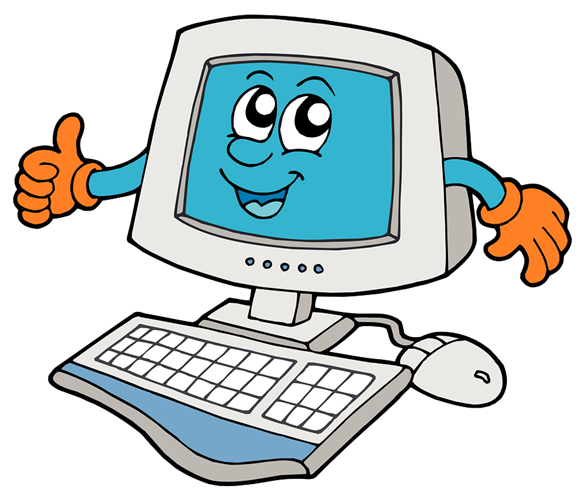 